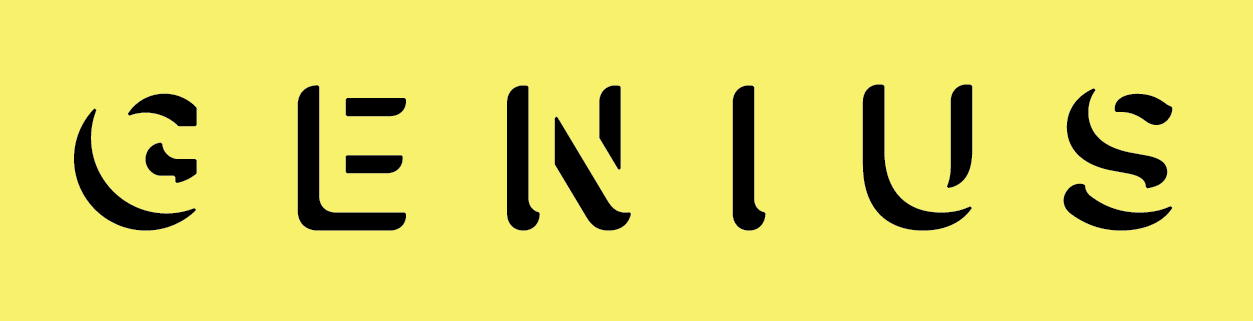 August 21, 202088.7M Online*Featured on homepage*https://genius.com/videos/Sub-urban-feat-rei-ami-break-down-the-meaning-of-freak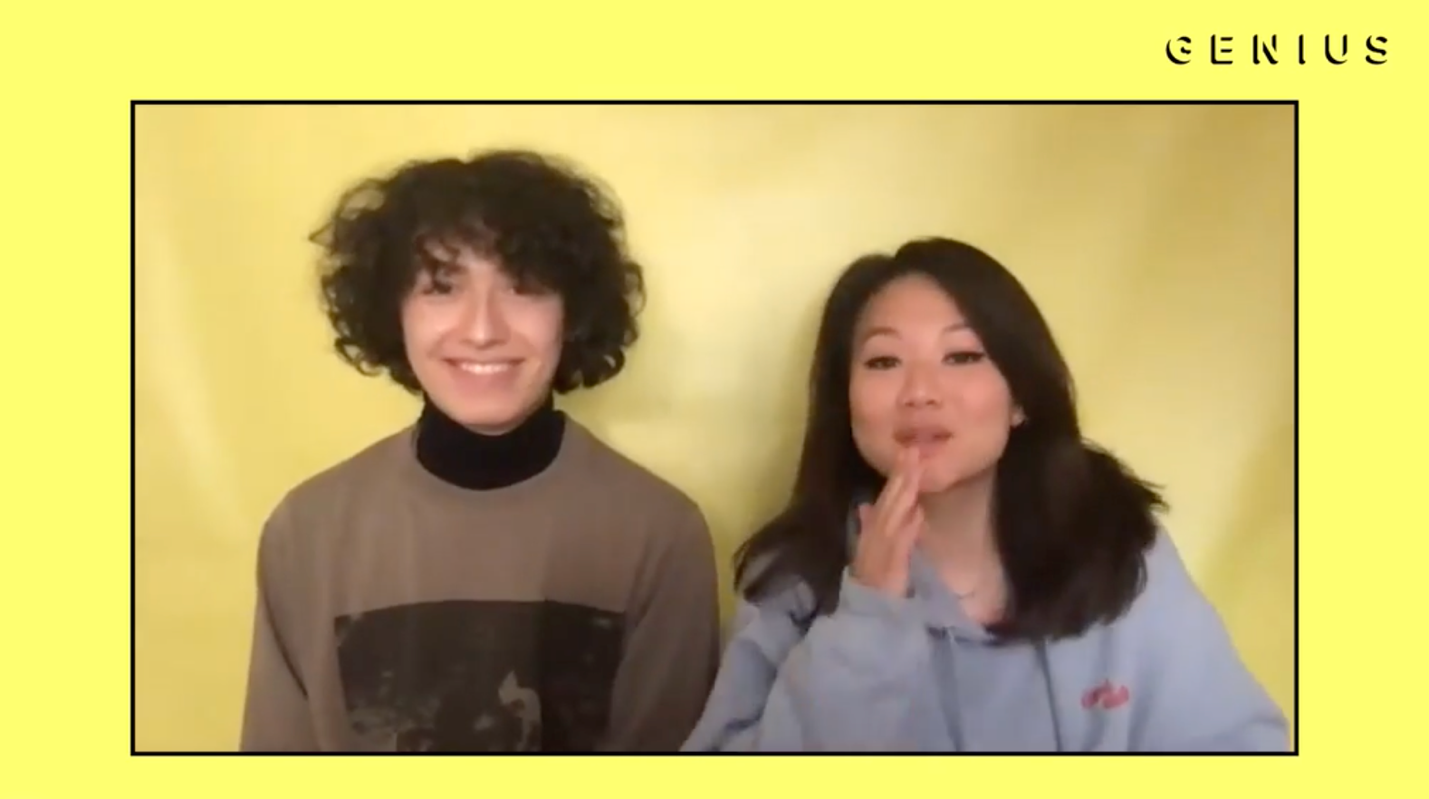 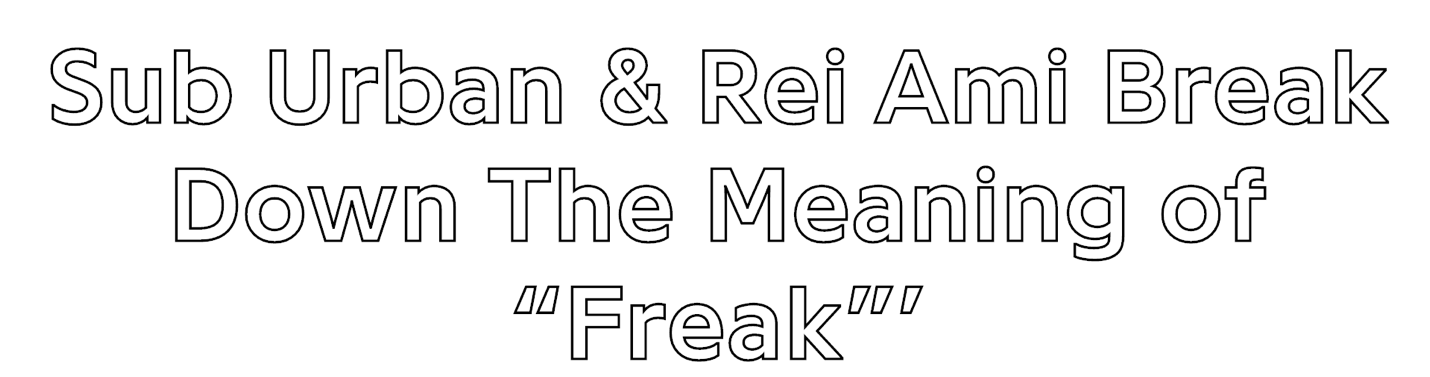 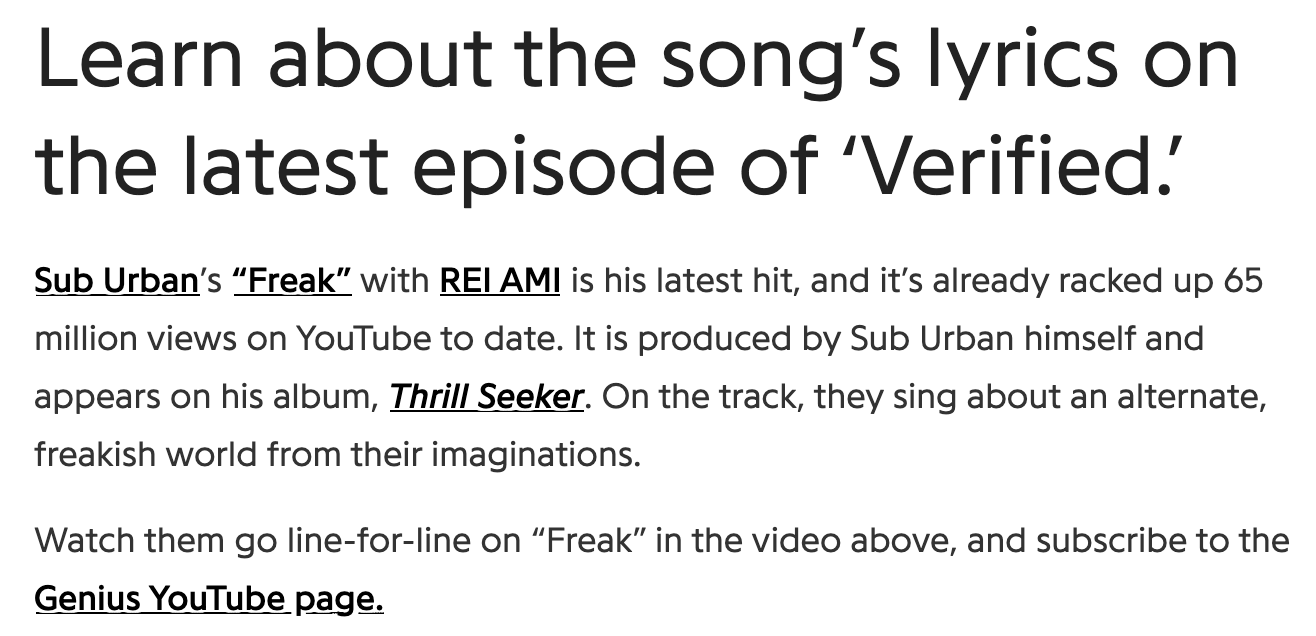 